Príloha č. 1 k Rozhodnutiu  č.: 062/K/19-SPÍSOMNÁ INFORMÁCIA PRE POUŽÍVATEĽA = ETIKETANázov vet. prípravku	:	Shampooing – šampón pre lesklú srsťVýrobca	:	Beaphar B.V., P.O.Box 7, 8100AA, Raalte, Holandsko. Držiteľ rozhodnutia	: 	PLAČEK PREMIUM, s.r.o., Moyzesova 6, 811 05 Bratislava, Slovenská republika.Zloženie	:	Voda, Laurylsulfát sodný, Chlorid sodný, Kokamidopropyl betaín, Benzylakohol, Laurylglukozid, Stearylcitrát, Parfum, Hydroxid sodný, Amyl Cinnamal, Geraniol, Extrakt z plodov Actinidia Chinensis, Maltodextrín, Extrakt z jablčného octu, Glycerol, Citronellol, Kalcium pantotenát, Pyridoxín, Extrakt z plodov Vitis Vinifera, Exktrakt z plodov Mangifera Indica, CI 15985, Metylchloroizotiazolinón, Metylizotiazolinón, CI 16035.Popis vet. prípravku	:	Viskózna nepriehľadná kvapalina perlovo-bielej farby s oranžovým nádychom s jemnou vôňou.Druh a kategóriazvierat	:	Psy.Charakteristika	:	Šampón s aktívnymi zložkami z manga a kiwi bol vyvinutý našimi veterinármi na obnovu lesku srsti Vášho psa. Mango je bohaté na mastné kyseliny, ktoré zabezpečujú výživu a regeneráciu matnej a suchej srsti. Kiwi obsahuje vysokú koncentráciu mikroživín (vitamínov B, C, E a provitamínu A), ktoré majú na srsť revitalizačný efekt. Po jeho použití je srsť zdravá a lesklá. Neutrálne pH je šetrné ku koži Vášho psa.Oblasť použitia	:	Šampón pre lesklú srsť. S extraktom z manga a kiwi.Spôsob použitia	:	Navlhčite srsť psa vlažnou vodou. Šampón naneste pozdĺž chrbtice psa a na zadnú časť jeho hlavy, potom šampón speňte po celom tele a vmasírujte ho až na kožu. Šampón dôkladne opláchnite.  Upozornenia:		Nepoužívajte na poranenú pokožku. Zabráňte kontaktu s očami a ňufákom. V prípade, že sa šampón dostane psovi do očí alebo ňufáka, ihneď vypláchnite čistou vodou. Veľkosť balenia	:	250 ml.Spôsob uchovávania	:	Uchovávajte pri izbovej teplote. Uchovávajte mimo dohľadu a dosahu detí.Čas použiteľnosti	:	3 roky od dátumu výroby. Po otvorení originálneho balenia 1 rok. Označenie	:	Len pre zvieratá.Upozornenie na spôsob nakladania a zneškodnenia nepoužitého veterinárneho prípravku a obalu:		Nepoužité a nespotrebované veterinárne prípravky a ich obaly sa likvidujú v zmysle platných právnych predpisov.	Bez predpisu veterinárneho lekára.Schvaľovacie číslo: 062/K/19-SČ. šarže:EXSP.:Piktogram 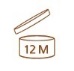 